VietnamVietnamVietnamOctober 2025October 2025October 2025October 2025MondayTuesdayWednesdayThursdayFridaySaturdaySunday123456789101112Mid-Autumn FestivalCapital Liberation Day1314151617181920212223242526Vietnamese Women’s Day2728293031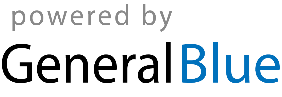 